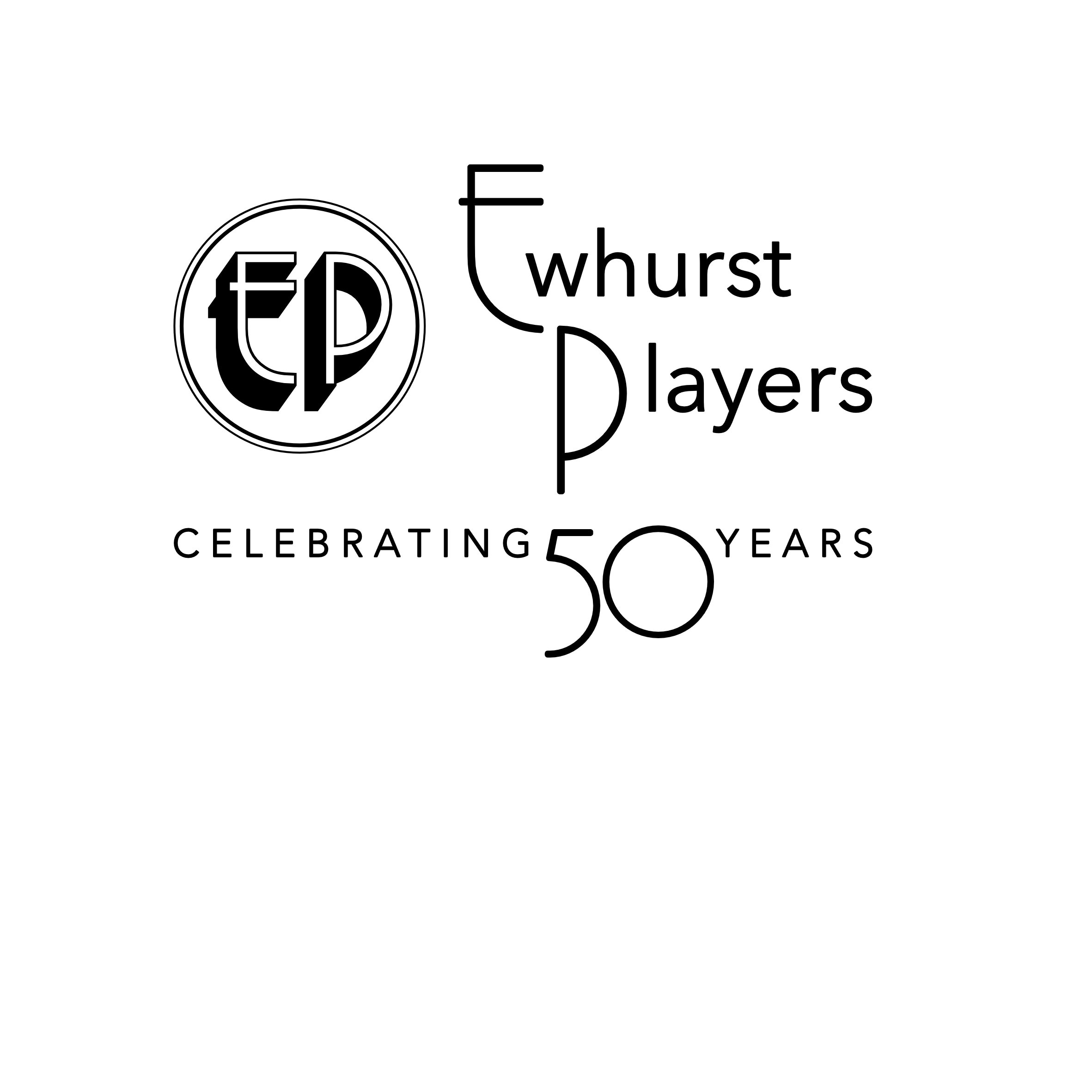 Chairman  Simon Fraser  07717 204466 chairman@ewhurstplayers.com
Secretary  Georgina Rushworth  secretary@ewhurstplayers.com
Treasurer  Beryl Proffitt 07733 107079 treasurer@ewhurstplayers.comNOTICE OF THE EWHURST PLAYERS51st ANNUAL GENERAL MEETINGNotice is hereby given of the Annual General Meeting of the Ewhurst Players. The meeting will be held on Wednesday 10th April 2024 at 7.30pm in the Village Hall, The Street, Ewhurst. AGENDARegistrationApologies for AbsenceMinutes of the 50th AGM held on 5th April 2023Acceptance of the MinutesChairman’s ReportTreasurer’s ReportMembership fees for 2025-26The John Pidgeon AwardElection of Officers:-ChairmanSecretaryTreasurerElection of 5 Committee Members Any Other BusinessGeorgina Rushworth Hon Sec.
19th March 2024